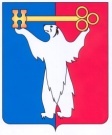 АДМИНИСТРАЦИЯ ГОРОДА НОРИЛЬСКАКРАСНОЯРСКОГО КРАЯРАСПОРЯЖЕНИЕ31.03.2023	г. Норильск	     № 2297В соответствии с пунктом 2.11 Порядка предоставления гранта в форме субсидий, предоставляемого на конкурсной основе социально ориентированным некоммерческим организациям, в целях оказания поддержки для осуществления ими видов деятельности, предусмотренных статьей 31.1 Федерального закона от 12.01.1996 № 7 - ФЗ «О некоммерческих организациях», решением Норильского городского Совета депутатов от 20.05.2014 № 17/4 - 368 «Об утверждении Положения о поддержке социально ориентированных некоммерческих организаций органами местного самоуправления муниципального образования город Норильск», утвержденного постановлением Администрации города Норильска от 19.08.2019 № 366, 1.	Создать экспертную комиссию по организации и проведению конкурсного отбора для проведения оценки и экспертизы социальных проектов городского конкурса социальных проектов среди национально-культурных объединений, осуществляющих свою деятельность на территории муниципального образования город Норильск (далее – Экспертная комиссия) и утвердить ее состав (прилагается).2.	Утвердить Положение об Экспертной комиссии (прилагается).3. Признать утратившим силу распоряжение Администрации города Норильска от 29.03.2022 № 1440 «О создании экспертной комиссии по организации и проведению конкурсного отбора для проведения оценки и экспертизы социальных проектов городского конкурса социальных проектов среди национально - культурных объединений, осуществляющих свою деятельность на территории муниципального образования город Норильск».4.	Разместить настоящее распоряжение на официальном сайте муниципального образования город Норильск.Заместитель Главы города Норильска по информационной политике и перспективному развитию                                                                        В.А. Баринов          Положение об экспертной комиссии по организации и проведению конкурсного отбора для проведения оценки и экспертизы социальных проектов городского конкурса социальных проектов среди национально-культурных объединений, осуществляющих свою деятельность на территории муниципального образования город НорильскОбщие положения1.1. 	Настоящее Положение определяет порядок деятельности экспертной комиссии по организации и проведению конкурсного отбора для проведения оценки и экспертизы социальных проектов городского конкурса среди национально-культурных объединений, осуществляющих свою деятельность на территории муниципального образования город Норильск (далее - конкурс; Комиссия).1.2. 	Комиссия состоит из председателя, секретаря и членов Комиссии (далее – члены Комиссии). Персональный состав Комиссии утверждается распоряжением заместителя Главы города Норильска по информационной политике и перспективному развитию.1.3. 	В своей работе Комиссия руководствуется действующим законодательством Российской Федерации, Красноярского края, правовыми актами органов местного самоуправления муниципального образования город Норильск, Порядком предоставления гранта в форме субсидий, предоставляемого на конкурсной основе социально ориентированным некоммерческим организациям, в целях оказания поддержки для осуществления ими видов деятельности, предусмотренных статьей 31.1 Федерального закона от 12.01.1996 № 7-ФЗ «О некоммерческих организациях», решением Норильского городского Совета депутатов от 20.05.2014               № 17/4-368 «Об утверждении Положения о поддержке социально ориентированных некоммерческих организаций органами местного самоуправления муниципального образования город Норильск», утвержденным постановлением Администрации города Норильска от 19.08.2019 № 366 (далее – Порядок), а также настоящим Положением.1.4. 	В функции Комиссии входит:-	 рассмотрение проектов участников конкурса;- экспертиза и экспертная оценка проектов, представленных на конкурс, путем проставления баллов в оценочных листах;- подведение итогов экспертной оценки проектов, представленных на конкурс, и определение победителей.Порядок работы Комиссии2.1. Комиссией руководит председатель Комиссии.2.2. Председатель Комиссии планирует работу, ведет заседания Комиссии. 2.3. Секретарь Комиссии осуществляет организационную и техническую работу по подготовке заседаний Комиссии, ведет документацию Комиссии, осуществляет представление социальных проектов членам Комиссии для проведения их экспертной оценки, оформляет протоколы Комиссии, суммирует проставленные членами Комиссии баллы в оценочных листах в отношении каждого проекта, представленного на конкурс. Секретарь комиссии не обладает правом голоса.2.4. В случае временного отсутствия председателя Комиссии (временной нетрудоспособности, отпуска, служебной командировки и других причин) его обязанности в Комиссии выполняет лицо, официально исполняющее его обязанности по должности.В период отсутствия секретаря Комиссии (отпуск, временная нетрудоспособность, командировка и пр.) исполнение обязанностей секретаря Комиссии возлагается на лицо, определенное начальником отдела по работе с общественными объединениями и некоммерческими организациями Управления по взаимодействию с общественными организациями и молодежной политике Администрации города Норильска.2.5. Заседание Комиссии считается правомочным, если на нем присутствует более 50 процентов от общего числа состава Комиссии.2.6. Секретарь Комиссии в течение 3 рабочих дней после уведомления участников конкурса о допуске к участию в конкурсе телефонограммой уведомляет членов Комиссии о дате, месте и времени проведения заседания Комиссии. Уведомление о предстоящем заседании должно содержать перечень вопросов, выносимых на рассмотрение Комиссии.2.7. Решение Комиссии оформляется протоколом и подписывается председателем Комиссии и присутствующими на заседании членами Комиссии. 2.8. Подведение итогов и экспертная оценка социальных проектов осуществляются в соответствии с пунктами 2.8 - 2.10 Порядка.Составэкспертной комиссии по организации и проведению конкурсного отбора для проведения оценки и экспертизы социальных проектов городского конкурса социальных проектов среди национально-культурных объединений, осуществляющих свою деятельность на территории муниципального образования город НорильскЧлены экспертной комиссии:О создании экспертной комиссии по организации и проведению конкурсного отбора для проведения оценки и экспертизы социальных проектов городского конкурса социальных проектов среди национально-культурных объединений, осуществляющих свою деятельность на территории муниципального образования город НорильскЛеуЛидия Александровна- начальник Управления по взаимодействию с общественными организациями и молодежной политике Администрации города Норильска, председатель экспертной комиссии;ИванинаСветлана Степановна- ведущий специалист отдела по работе с общественными объединениями и некоммерческими организациями Управления по взаимодействию с общественными организациями и молодежной политике Администрации города Норильска, секретарь экспертной комиссии КаминскийДенисСергеевич- депутат Норильского городского Совета депутатов (по согласованию);КочетковаТатьянаБорисовна- директор МБУ «Централизованная библиотечная система»;Мурзаева БумайраПопошевна- председатель совета Местной общественной организации национально-культурной автономии кыргызов «Эне-Сай» (Енисей) г. Норильска (по согласованию).        